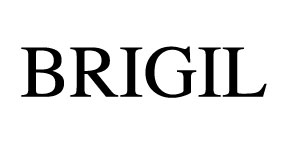 La société immobilière BRIGIL, leader reconnu dans la région de la capitale nationale au niveau de la construction et du développement immobilier, recherche des professionnels engagés voulant appuyer notre croissance et performance. Œuvrant aussi dans les secteurs d’activités d’immeubles locatifs, des espaces commerciaux, de centres pour jeunes retraités et d’hôtels, BRIGIL offre un environnement de travail des plus diversifiés. Avec l’expansion continue de l’entreprise, BRIGIL est présentement à la recherche d’un candidat(e) dynamique au poste de Directrice/Directeur des ressources humaines.  Région :			Gatineau/OttawaSalaire de base :		Selon expérienceAutres :			Bonus et avantages sociauxType de poste :		Permanent, temps pleinDESCRIPTION :BRIGIL est à la recherche d’une personne dynamique, bilingue et talentueuse qui s’intégrera à l’équipe de haute direction afin d’aider l’entreprise à poursuivre sa croissance au cours des prochaines années. La personne retenue sera sous la supervision du CFO et pourra compter sur la pleine collaboration de l’équipe de haute direction. Elle participera aux stratégies de l’entreprise en matière de gestion du capital humain et favorisera l’efficacité des pratiques RH, la gestion du personnel et les stratégies de recrutement, de gestion du personnel talentueux et de planification de la relève.Le nouveau poste aura notamment les responsabilités suivantes :Rechercher et développer des opportunités pour faire la promotion de la culture de l’entreprise et la mobilisation des employés, gérer la cohérence de gestion, le climat organisationnel, et la culture en matière de ressources humaines.Supporter et coacher les gestionnaires dans la gestion des ressources humaines, coordonner les processus RH et apporter le support aux gestionnaires pour la mise en œuvre (ex. : évaluation du rendement).Coordonner le recrutement, de sélection, d’accueil et d’intégration à l’entreprise. Effectuer les entrevues, participer au processus de sélection, accueil de l’employé, préparer les documents nécessaires à l’offre et l’embauche, participer à l’élaboration et au suivi des plans d’intégration;S’assurer d’un environnement sain et sécuritaire, coordonner et participer aux discussions de santé et sécurité, aux visites et audit de prévention. Assurer le contact avec les différents intervenants internes et externes;Participer aux initiatives de développement organisationnel en proposant des plans de développement, évaluer les besoins de formation, participer à différents projets RH, maintenir de bonnes communications internes;EXIGENCES ET COMPÉTENCES :Diplôme universitaire dans un domaine lié aux ressources humainesAu moins 7 ans d’expérience dans un poste de direction en ressources humainesAptitude à travailler de façon autonome et en équipeExcellentes aptitudes interpersonnelles et grande facilité à communiquerEsprit d’équipe, créativité et souplesseAptitude à diriger et à résoudre des problèmesCapacité à contribuer aux comités de la haute directionPour de plus amples informations sur Brigil, visitez notre site WEB à l’adresse : www.brigil.comBrigil / Ressources humaines
98, rue Lois,
Gatineau, QC, J8Y 3R7
 Les applications doivent être envoyé par courriel : rh@brigil.com ou par télécopieur : (819) 243-5126